Import Information MapsStart SAS Management Console 9.2 on the machine where it is installed and login using a suitable metadata profile. Click on the Folders tab Navigate Products  SAS Fraud Management Operational Reports  Data SourcesRight click on Data Sources and select Import SAS PackageSelection shown below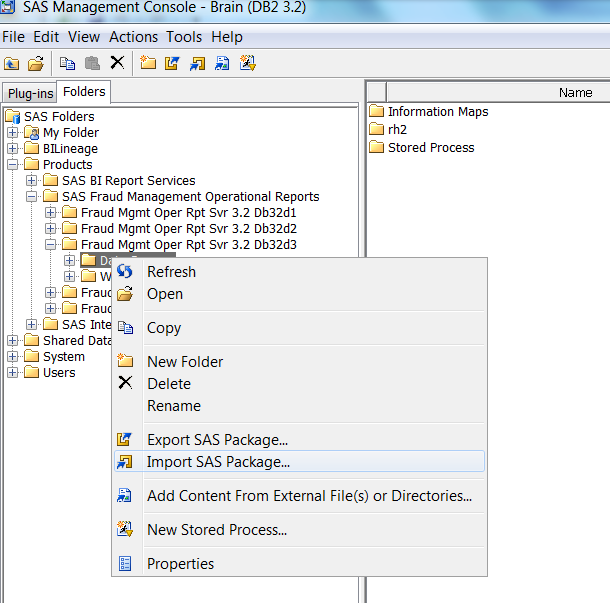 In the Import prompt select Browse and navigate to $SAS_ROOT/misc/fraudoprpt/config/Deployment/Packages where the updated XAMS information maps package (fraudoprcfg_InfoMaps_XAMS.spk) is stored. Select “fraudoprcfg_InfoMaps_XAMS.spk” and click OKSelect NextYou should see the xams_inf_frq_rule_firing information map: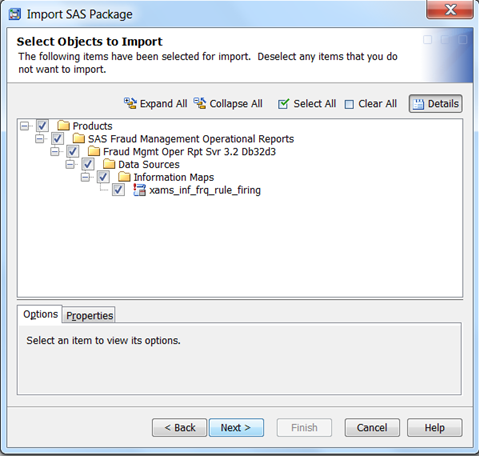 Select NextYou will see an “About Metadata Connections” prompt – select Next.Select the application server – if populated then select Next.Select libraries – if populated then select Next.Select tables – if populated then select Next.You will see a “Summary” prompt – ensure selections are correct and then select Next.Importing Objects dialog shows import progress which turns to: Import Complete with “process completed successfully” message.Select Finish.